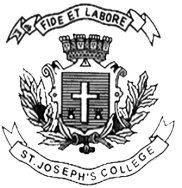 ST. JOSEPH’S COLLEGE (AUTONOMOUS), BENGALURU– 27END SEMESTER EXAMINATION: APRIL 2019BA VISUAL ARTS – IV SEMESTERVC 4215: Writing for MediaSupplementary candidates only.Attach the question paper with the answer bookletTime - 2 ½ hrs					Max Marks - 70This paper contains ONE printed page and THREE partsWrite short notes on any FIVE of the following in 100 words each.         (5X6=30)1. Branding 2. Variety show 3. Media kit4. Media pitch5. Crisis communication6. Plain talk vs. short talk on radioAnswer any FOUR of the following questions in 300 words each.         (4X10=40)7. Write content for a website home page of any ONE of the following organisations:(a) A custom T-shirt design company(b) A pet adoption centre	(c) Mountain bicycle retailer8. Write a press release inviting the media to attend the launch of ONE of the following products in Bengaluru:(a) Amazon Echo(b) iPhone 7 Plus(c) Samsung’s Gear 2 Smartwatch9. Design a print ad for any one of the following issues:	(a) Texting and driving (b) Water conservation (c) Planting a tree10. What is the difference between blogging and microblogging? What are the platforms used for each? 11. What is the difference between writing for TV and radio? What are the guidelines that must be kept in mind while scripting for each? Substantiate with suitable examples.VC 4215-B-17